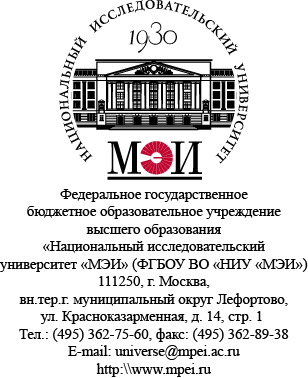 № _________________________«_____» ____________ 20____ г.Уважаемые господа!Для формирования начальной (максимальной) цены контракта при осуществлении закупки товаров в соответствии с требованиями Федерального закона от 5 апреля 2013 г. № 44-ФЗ «О контрактной системе в сфере закупок товаров, работ, услуг для обеспечения государственных и муниципальных нужд» просим предоставить цены за единицу товара на      в соответствии с приложением к настоящему письму.Представление ценовой информации в ответ на данный запрос не влечет за собой возникновение каких-либо обязательств Заказчика Убедительная  просьба  при предоставлении коммерческих предложений в обязательном порядке указывать:- ссылку на данный запрос;- реквизиты вашего документа (дата и №);- срок действия предлагаемой цены.Приложения: Техническое задание;Ответ на запрос.